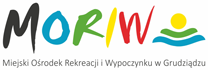 Miejski Ośrodek Rekreacji i Wypoczynku w Grudziądzu; ul. Za Basenem 2, 86-300 Grudziądztel. (56) 4624091, www.moriw.pl, email: przetargi@moriw.grudziadz.pl							Grudziądz, dnia 30 lipca 2021 r.							BIP MORiWMORiW: 23.230.2300.35.2021				Zapraszam Państwa do złożenia oferty na „Opracowanie dokumentacji projektowej dla kładki z tarasem widokowym na terenie dawnego Zamku Krzyżackiego w Grudziądzu”         	Szczegółowy opis przedmiotu zamówienia stanowi załącznik nr 1 do niniejszego zapytania ofertowego.	W przypadku zainteresowania ofertę cenową proszę złożyć w siedzibie Miejskiego Ośrodka Rekreacji i Wypoczynku, bądź drogą mailową na adres: przetargi@moriw.grudziadz.pl do dnia 06 sierpnia 2021 r. do godz. 11:30							     Z poważaniem							           Dyrektor							/-/ Izabela Piwowarska